Hier sind eine Reihe von Verständnisfragen zum Film ...                                       Name:_________________________C2H6O - ChemieBaukasten-Zwei Isomere mit untersch. Eigenschaften-AK#Kappenberg Chemie-4:20minHandelt es in der Aufgabe sich um Metalle und oder Nichtmetalle?Welcher Bindungstyp wird auftreten? Wie müssen die Elektronen bewegt werden?Es gibt zwei unterschiedliche Isomeren – Zeichne   die Strukturformeln für beide!Wie lautet die Summenformel und wie die Namen beider MoleküleIm Baumeistermodus werden die Kräfte und die daraus resultierenden Eigenschaften angegeben Schreibe einige auf! Welches ist der wichtigste Unterschied?AKKappenberg
Film zur App: ChemieBaukasten 
 3. C2H6O – 2 IsomereX025c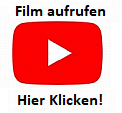 